TRANSPORTATION POOLED FUND PROGRAMQUARTERLY PROGRESS REPORTLead Agency:  ---- Utah Department of Transportation ----INSTRUCTIONS:Project Managers and/or research project investigators should complete a quarterly progress report for each calendar quarter during which the projects are active.  Please provide a project schedule status of the research activities tied to each task that is defined in the proposal; a percentage completion of each task; a concise discussion (2 or 3 sentences) of the current status, including accomplishments and problems encountered, if any.  List all tasks, even if no work was done during this period.Project schedule status:  _ On schedule	X_ On revised schedule		_ Ahead of schedule		_ Behind scheduleOverall Project Statistics:Quarterly Project Statistics:Transportation Pooled Fund Program Project #(TPF-5(257)Transportation Pooled Fund Program Project #(TPF-5(257)Transportation Pooled Fund Program - Report Period: _ Quarter 1 (January 1 – March 31) _ Quarter 2 (April 1 – June 30)X Quarter 3 (July 1 – September 30)_ Quarter 4 (October 1 – December 31)Transportation Pooled Fund Program - Report Period: _ Quarter 1 (January 1 – March 31) _ Quarter 2 (April 1 – June 30)X Quarter 3 (July 1 – September 30)_ Quarter 4 (October 1 – December 31)Project Title: Evaluation of Spliced Sleeve Connections for Precast RC Bridge PiersProject Title: Evaluation of Spliced Sleeve Connections for Precast RC Bridge PiersProject Title: Evaluation of Spliced Sleeve Connections for Precast RC Bridge PiersProject Title: Evaluation of Spliced Sleeve Connections for Precast RC Bridge PiersName of Project Manager(s):Russ ScovilPhone Number:         801-870-4665Phone Number:         801-870-4665E-MailRgscovil@utah.govLead Agency Project ID:5H06604H, UT11.502Other Project ID (i.e., contract #):12-8775Other Project ID (i.e., contract #):12-8775Project Start Date:3/23/2012Original Project End Date:3/30/2013Current Project End Date:6/30/2014Current Project End Date:6/30/2014Number of Extensions:2                  Total Project Budget    Total Cost to Date for Project          Percentage of Work            Completed to Date$175,848$139,00079%               Total Project Expenses           and Percentage This Quarter     Total Amount of  Funds       Expended This Quarter         Total Percentage of           Time Used to Date$20,000 / 16%$29,00067%Project Description: Sleeved connections are being considered as one of the methods for connecting precast concrete bridge elements. The purpose of this project is to perform experiments to evaluate the performance of a sleeved connection between a reinforced concrete bridge column and a bridge footing (Type I) or a reinforced concrete bridge column and a bridge bent cap (Type II) in a seismic area. This information is very valuable for construction of bridges using Accelerated Bridge Construction in areas with high seismic activity.Progress this Quarter (includes meetings, work plan status, contract status, significant progress, etc.):Project Progress:  This quarter the project was focused on testing the third set of precast concrete columns, footing, and cap beam (NMB-3 and LEN-3).  NMB-3 is a connection with the modified NMB Type I connection between the column and footing, and LEN-3 is a modified Lenton Interlock Type II connection between the column and bent cap. Both NMB-3 and LEN-3 sleeved connections were constructed with the mechanical sleeves in the column.  However, in both cases there was an innovative detail introduced.  This detail is a debonding length of the connecting bars in thefooting for the NMB splice connectors (Type I - NMB3) and a debonding length of the connecting bars in the bent cap forthe Lenton Interlock connection (Type II – LEN3).    The performance of NMB-3 is shown in Figure 1 at a displacement of 8 in., and Figure 2 shows the damage at the end                of the test.  The extreme bar at the east end of the column fractured in the 8 in. cycle as shown in Figure 3.  The hysteresis loops for specimen NMB-3 are shown in Figure 4.  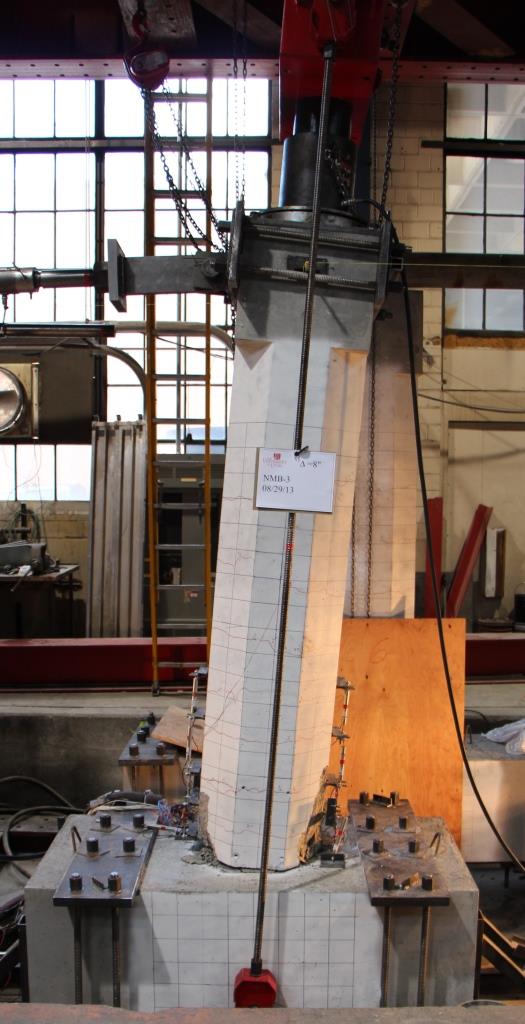 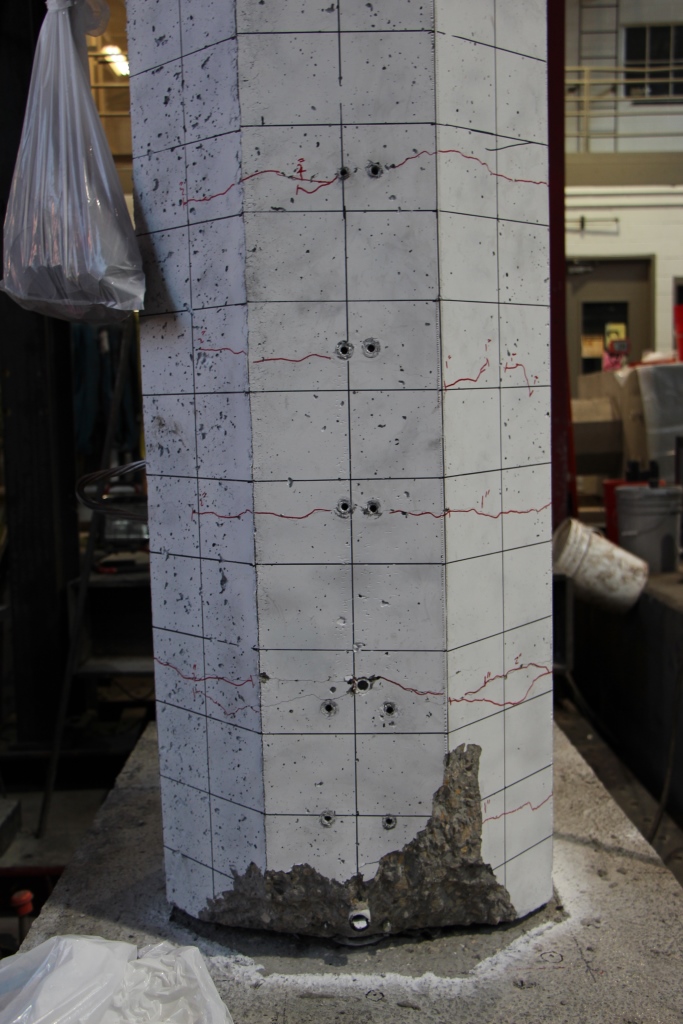 Figure 1.  Specimen NMB-3 at the ultimate condition           Figure 2.  Damage of specimen NMB-3 at 8 in. displacement.                at 8 in. displacement.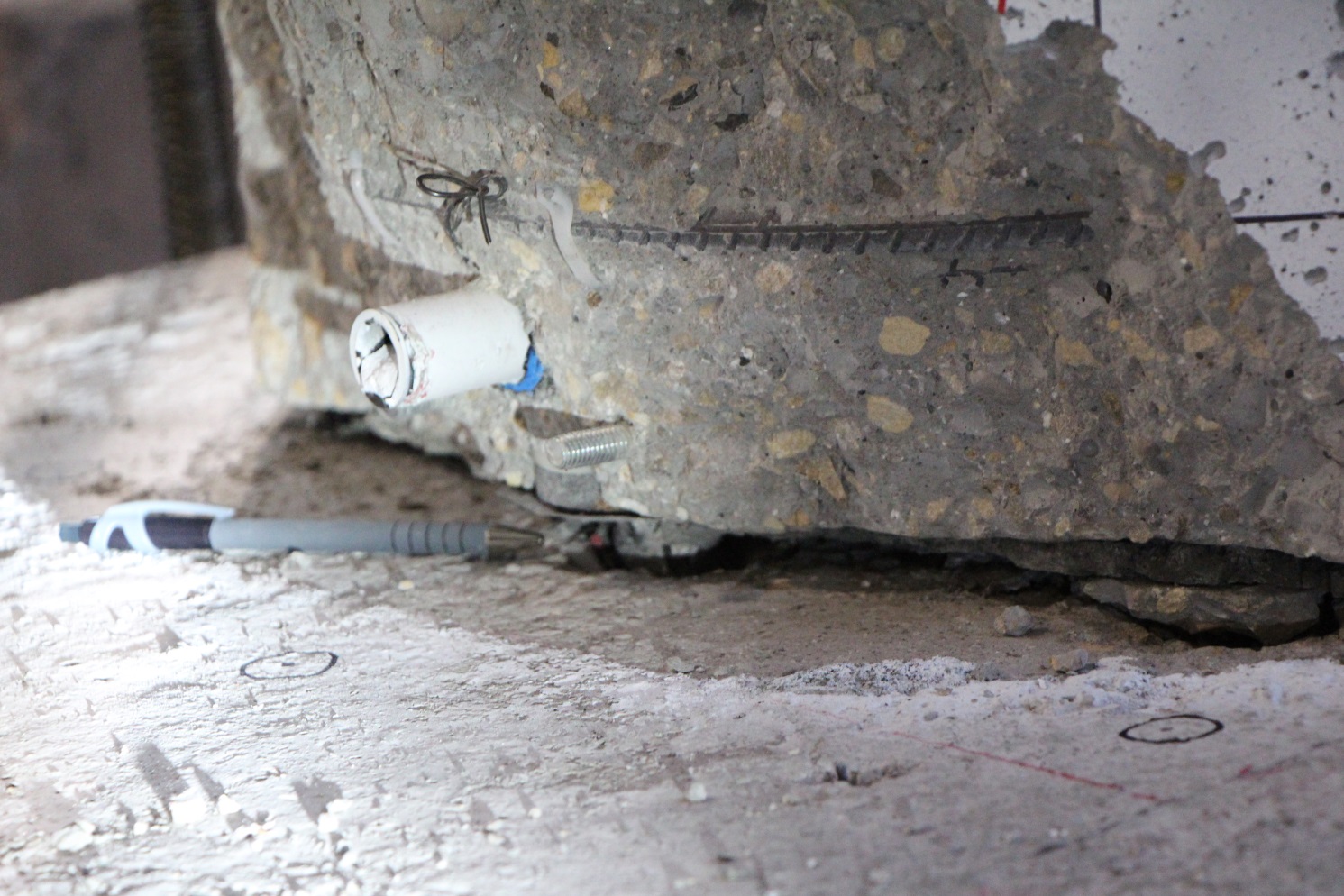 Figure 3.  Fracture of extreme bar on east side of specimen NMB-3.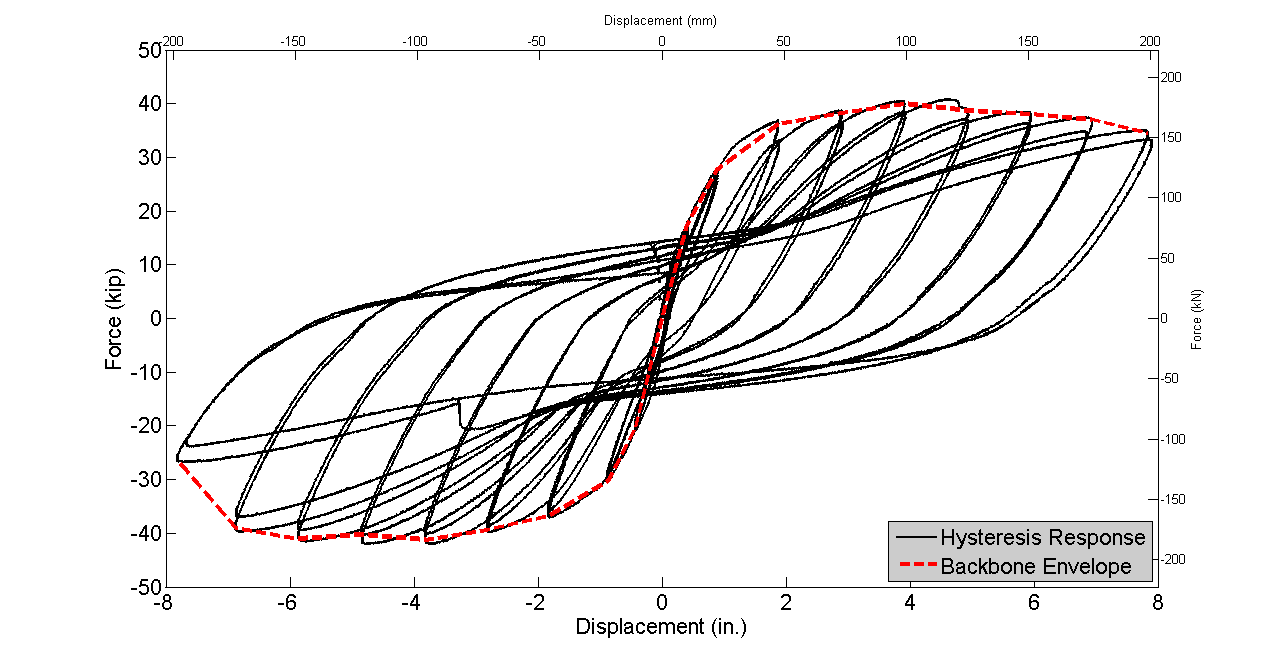 Figure 4.  Hysteresis curves for specimen NMB-3.The performance of LEN-3 is shown in Figures 5 and 6 at a displacement of 8 in.; Figure 7 shows the damage at the endof the test.  The hysteresis loops for specimen LEN-3 are shown in Figure 8.  For this specimen there was no bar fracture.  Instead, the load capacity dropped because of gradual failure of the bond and pullout of the column bars as shown in Figure 6.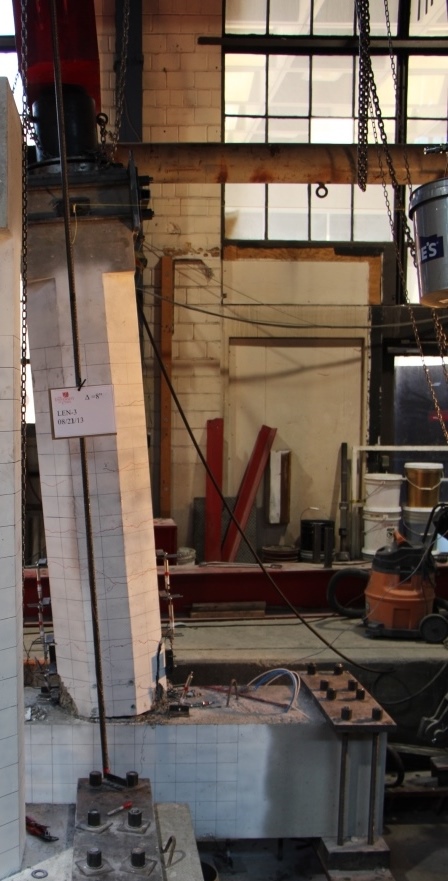 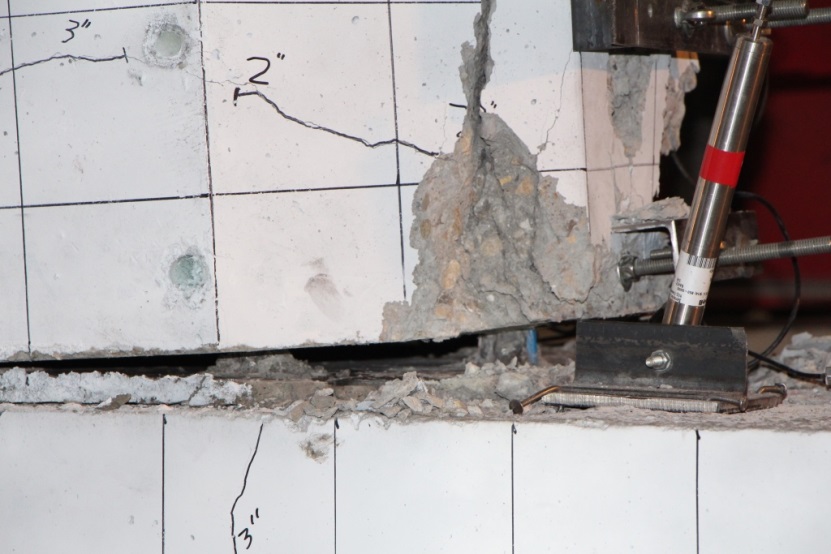 Figure 5.  Specimen LEN-3 at the ultimate condition           Figure 6.  Damage of specimen LEN-3 at 8 in. displacement.                at 8 in. displacement.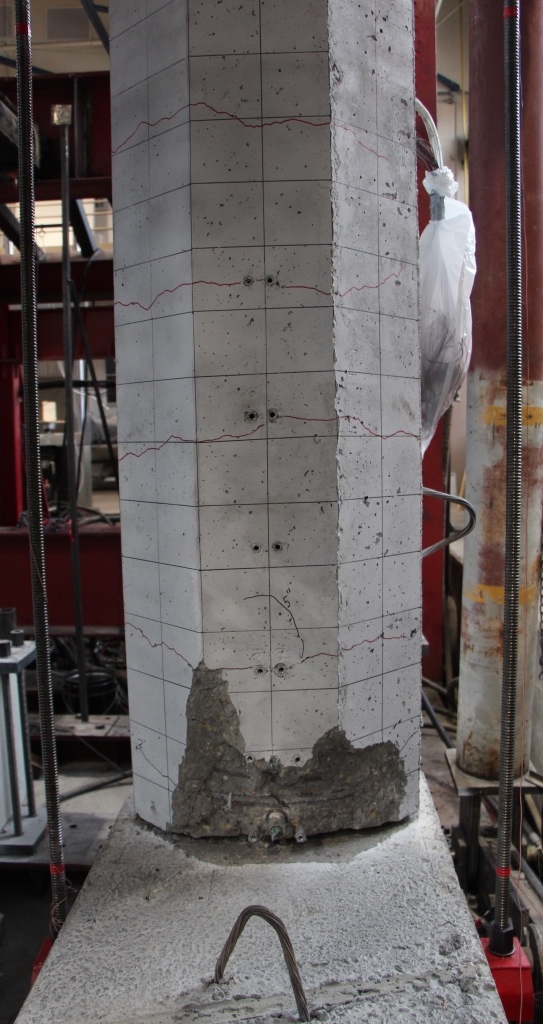 Figure 7.  Damage of specimen LEN-3 at end of test.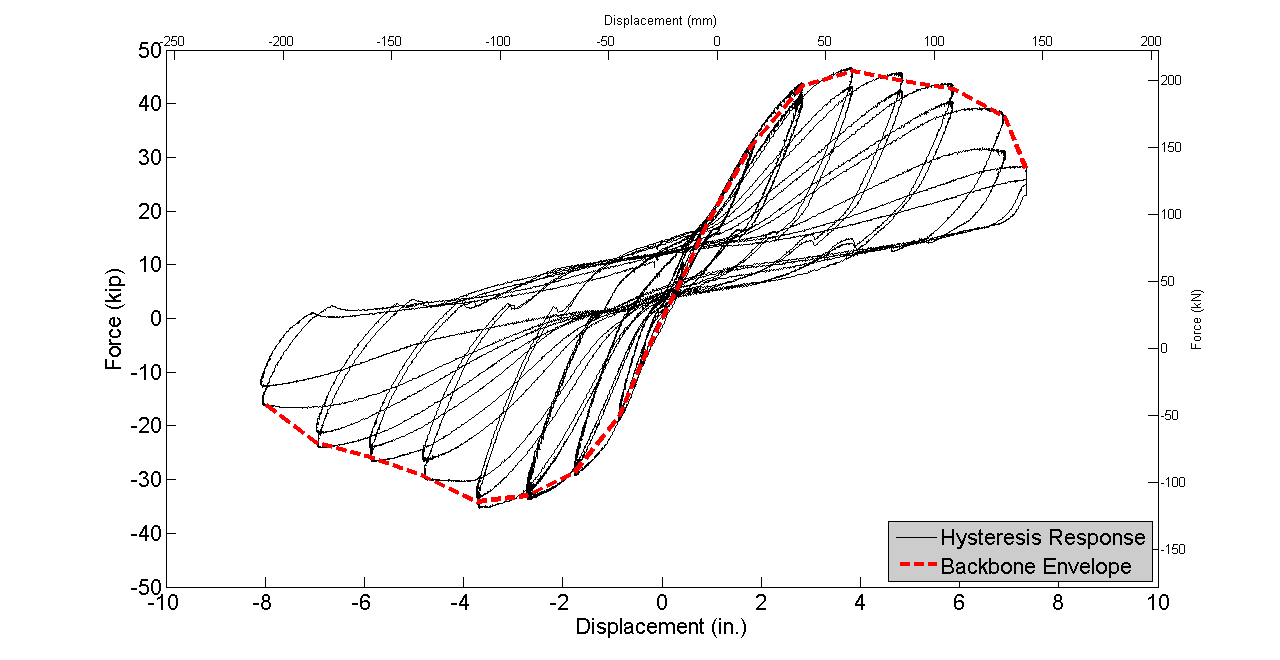 Figure 8.  Hysteresis curves for specimen LEN-3.Project Status:  The six specimens built using mechanical sleeves have now been tested.  The two monolithic specimens have been built and will be tested during the next quarter. The percentage completion for each task is as follows:          Task 1: Review Existing Experimental Results for Sleeved Connections:     100% Complete          Task 2: Build Precast Columns, Footings and Cap Beams for Tests:            100% Complete          Task 3: Test Column to Footing Connections (Type I):                                   100% Complete          Task 4: Test Column to Cap Beam Connections (Type II):                             100% Complete          Task 5: Test Column to Footing Monolithic Cast-In-Place Connection                        and Column to Cap Beam Monolithic Cast-In-Place Connection:        0% CompleteAnticipated work next quarter: It is anticipated that in Quarter 7, the two monolithic cast-in-place connections (one column to footing and one column to cap beam) will be tested.    Significant Results: The column to footing connection NMB-3 with splice sleeves in the column and a debonding length in the footing (Type I) performed very well up to 8% drift.  The column to bent cap connection LEN-3 with Lenton Interlock connectors in the column and a debonding length in the cap beam (Type II) performed very well up to 6% drift.Circumstance affecting project or budget.  (Please describe any challenges encountered or anticipated that might affect the completion of the project within the time, scope and fiscal constraints set forth in the agreement, along with recommended solutions to those problems).None.Potential Implementation:  It is anticipated the Utah DOT will implement the findings of this research once it is completed in AcceleratedBridge Construction (ABC).  It is likely that the New York State Department of Transportation and the Texas Department of Transportation will be able to implement them as well. 